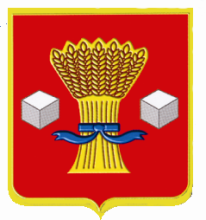 АдминистрацияСветлоярского муниципального района Волгоградской области                              ПОСТАНОВЛЕНИЕот 28.02 2024                                          № 273Об утверждении Положения о «телефоне доверия» и электронном почтовом адресе «почта доверия» для приема обращений населения по вопросам «серого» рынка трудаВ целях исполнения протокола заседания межведомственной комиссии по мобилизации доходов в консолидированный бюджет Волгоградской области и по вопросам неформальной занятости населения № 2-МД от 29.06.2023, для организации работы по снижению уровня «теневой» занятости и легализации трудовых отношений на территории Светлоярского муниципального района Волгоградской области, в соответствии с Федеральным законом от 02 мая  2006 г. № 59-ФЗ «О порядке рассмотрения обращений граждан Российской Федерации», руководствуясь Уставом Светлоярского муниципального района Волгоградской области,п о с т а н о в л я ю:1. Утвердить прилагаемое Положение о «телефоне доверия» и электронном почтовом адресе «почта доверия» для приема обращений населения по вопросам «серого» рынка труда на территории Светлоярского муниципального района Волгоградской области.2. Отделу по муниципальной службе, общим и кадровым вопросам администрации Светлоярского муниципального района Волгоградской области направить настоящее постановление для размещения на официальном сайте Светлоярского муниципального района Волгоградской области в телекоммуникационной сети «Интернет».3. Контроль за исполнением настоящего постановления возложить на заместителя главы Светлоярского муниципального района Волгоградской области  И.А. Мокееву.Глава муниципального района                                                               В.В. ФадеевИщенко Л.Н.УТВЕРЖДЕНОпостановлением администрации Светлоярского муниципального района Волгоградской областиот _________ 2024 №___ ПОЛОЖЕНИЕо «телефоне доверия» и электронном почтовом адресе «почта доверия» для приема обращений населения по вопросам «серого» рынка труда на территории Светлоярского муниципального района Волгоградской областиОбщие положения1.1. Настоящее Положение о «телефоне доверия» и электронном почтовом адресе «почта доверия» для приема обращений населения по вопросам «серого» рынка труда на территории Светлоярского муниципального района Волгоградской области (далее – Положение) регламентирует порядок организации работы «телефона доверия» и электронного почтового адреса «почта доверия» для приема обращений граждан по вопросам «серого» рынка труда на территории Светлоярского муниципального района Волгоградской области.1.2. Целью работы «телефона доверия» и электронного почтового адреса «почты доверия» является выявление хозяйствующих субъектов, имеющих признаки «теневой» (неформальной) занятости, сокращение неформальной занятости, легализация заработной платы работников на территории Светлоярского муниципального района Волгоградской области.1.3. Информация о функционировании «телефона доверия», электронного почтового адреса «почта доверия», правилах приема обращений населения размещается на официальном сайте администрации Светлоярского муниципального района Волгоградской области, а также на информационном стенде администрации Светлоярского муниципального района Волгоградской области.1.4. «Телефон доверия» и «почта доверия» устанавливаются в отделе экономики, развития предпринимательства и защиты прав потребителей администрации Светлоярского муниципального района Волгоградской области. 1.5. Ответственным лицом за работу «телефона доверия» и электронного почтового адреса «почта доверия» является специалист отдела экономики, развития предпринимательства и защиты прав потребителей администрации Светлоярского муниципального района Волгоградской области (далее - ответственный специалист), который осуществляет работу по следующим направлениям:а) своевременно принимает, обрабатывает и ведет учет поступившего обращения по «телефону доверия» и электронному почтовому адресу «почта доверия»;б) в день поступления обращения готовит информационное письмо заместителю главы Светлоярского муниципального района Волгоградской области, курирующему деятельность отдела экономики, развития предпринимательства и защиты прав потребителей администрации Светлоярского муниципального района Волгоградской области, в соответствии с распределением обязанностей между заместителями главы Светлоярского муниципального района Волгоградской области;в) подготавливает информацию о фактах недобросовестной конкуренции в отрасли, допускаемой хозяйствующими субъектами с использованием механизмов «теневой занятости» и «серых» схем выплаты заработной платы, о выявленных фактах задолженности по заработной плате для рассмотрения на заседании межведомственной комиссии по мобилизации налоговых и неналоговых доходов в консолидированный бюджет Светлоярского муниципального района Волгоградской области;г) направляет информационное письмо о выявленных фактах задолженности по заработной плате в Государственную инспекцию труда в Волгоградской области и органы прокуратуры для принятия мер надзорного и прокурорского реагирования.1.7. Поступившие обращения по «телефону доверия» и на электронный почтовый адрес «почта доверия» по вопросам «теневой занятости», невыплаты заработной платы на территории Светлоярского муниципального района Волгоградской области рассматриваются в порядке и в сроки, установленные законодательством об обращениях граждан.2. Порядок работы2.1. Прием обращений граждан по «телефону доверия» осуществляется по телефону 8(84477) 6-32-74.Время приема обращений: понедельник - четверг с 08:00 до 12:00, с 13:00 до 17:00; пятница с 08:00 ч. до 12:00 ч., с 13:00 ч. до 16:00 ч.Суббота и воскресенье - выходные дни.2.2. При приеме обращений граждан по «телефону доверия» ответственный специалист:называет фамилию, имя, отчество, занимаемую должность;информирует гражданина, обратившемуся по «телефону доверия» о том, что «телефон доверия» работает исключительно для информирования органов государственной власти и местного самоуправления о фактах неформальной занятости, «серых» схем выплаты заработной платы, задолженности по заработной плате в хозяйствующих субъектах;сообщает гражданину о гарантии конфиденциальности переданных им сведений;предлагает гражданину сообщить свои фамилию, имя, отчество, почтовый адрес, по которому будет направлен ответ, а также номер телефона для связи и место работы, и изложить обращение.2.3. Прием обращений граждан на электронный почтовый адрес «почта доверия» осуществляется по адресу электронной почты администрации Светлоярского муниципального района Волгоградской области: econom@svyar.ru круглосуточно.2.4. Обращения по «телефону доверия» и на электронный почтовый адрес «почта доверия» подлежат обязательной регистрации и вносятся ответственным специалистом в журнал регистрации обращений граждан согласно приложению к настоящему Положению.2.5. Анонимные обращения, не содержащие фактических данных о правонарушении, не рассматриваются.2.6. Обращения, в которых содержатся нецензурная либо оскорбительная лексика, угрозы жизни, здоровью и имуществу должностных лиц, а также членов их семей, остаются без ответа по существу поставленных в нем вопросов и перенаправляются по принадлежности в правоохранительные органы.2.7. При наличии в поступившем обращении сведений о подготавливаемом, совершаемом или совершенном правонарушении, противоправном деянии, а также о лице, его подготавливающем, совершающем или совершившем, обращение подлежит направлению ответственным специалистом в правоохранительные (надзорные, контролирующие) органы, действующие на территории Светлоярского муниципального района Волгоградской области, в соответствии с их компетенцией по согласованию с председателем межведомственной комиссии по профилактике правонарушений на территории Светлоярского муниципального района Волгоградской области.2.8. Ответственный специалист несет персональную ответственность за соблюдение персональных данных и иных сведений в соответствии с законодательством Российской Федерации.Приложениек Положениюо «телефоне доверия» и электронномпочтовом адресе «почта доверия»для приема обращений населенияпо вопросам «серого» рынка трудана территории Светлоярского муниципальногорайона Волгоградской областиЖУРНАЛрегистрации обращений граждан, поступивших по «телефону доверия» и на электронный почтовый адрес «почта доверия»N№ п/пДДатаВремяФ.И.О.сотрудника, обработавшего сообщение,подписьКраткое содержание сообщенияФ.И.О. заявителя(при наличии информации)Адрес, телефон заявителя (при наличии информации)Место работы заявителя (при наличии информации)Принятые меры